Continuité pédagogique classe de GS : 02-03/04/20.Continuité pédagogique classe de GS : 02-03/04/20.Continuité pédagogique classe de GS : 02-03/04/20.JEUDIVENDREDIDomaine(s)DescriptifDescriptifLangage oral, écrit, temps.Rituels : -Chanter la comptine de Mr. Pouce.-Chanter la comptine des jours de la semaine, s’en servir pour montrer l’étiquette du jour.-Météo : Trouver l’étiquette correspondante et verbaliser « ensoleillé », « pluvieux », « nuageux », les GS peuvent dessiner sans besoin d’étiquette.-Chanter la comptine de l’alphabet en pointant chaque lettre quand on la chante (voir dossier joint).Rituels : -Chanter la comptine de Mr. Pouce.-Chanter la comptine des jours de la semaine, s’en servir pour montrer l’étiquette du jour.-Météo : Trouver l’étiquette correspondante et verbaliser « ensoleillé », « pluvieux », « nuageux », les GS peuvent dessiner sans besoin d’étiquette.-Chanter la comptine de l’alphabet en pointant chaque lettre quand on la chante (voir dossier joint).Langage écrit.Un grand classique de la littérature de jeunesse avec deux lapins copains… ou pas… une histoire lue à écouter… !http://blogs.ac-amiens.fr/lecturealbums/index.php?post/2020/03/25/Le-prince-tigre-de-Chen-Jiang-HongUn grand classique de la littérature de jeunesse avec deux lapins copains… ou pas… une histoire lue à écouter… !http://blogs.ac-amiens.fr/lecturealbums/index.php?post/2020/03/25/Le-prince-tigre-de-Chen-Jiang-HongActivité physique.Lève-toi et bouge ! Une séance de sport de 15 min très complète où l’on travaille le cardio, les muscles, l’équilibre et les étirements. A faire en famille !https://www.youtube.com/watch?v=k1ihucT7vw4Yoga : Comme à l’école, le vendredi c’est yoga ! Alors voici une nouvelle séance !https://www.youtube.com/watch?v=xcezx_BIfEkLangage écrit.- Lecture : « Chocoline ».-Demandez à votre enfant d’ouvrir sa boîte mémoire « Chocoline ». Présentez- lui les mots déjà vus et faites-lui les nommer.-Utilisez le document « Chocoline images » (voir doc joint). Pas la peine d’imprimer, faites simplement défiler les images au fur et à mesure du récit de votre enfant.A l’aide de ces images, demandez- lui de vous raconter toute l’histoire de Chocoline en essayant d’utiliser les mots de la boîte mémoire.Pénélope la poule de Pâques : Nous allons faire la connaissance d’une nouvelle poulette !!! Avec cette nouvelle histoire, nous travaillerons plus précisément la compréhension du texte, alors qu’avec « Chocoline » l’objectif était de réussir à reformuler une histoire en en respectant la chronologie, tout en enrichissant son vocabulaire.-Prenez les cartes « Lexique Pénélope 1 » (voir doc joint). Il n’est pas nécessaire de les imprimer. Présentez-les à votre enfant en lui nommant chaque mot. Ces cartes sont là pour aider votre enfant à la compréhension du texte. Inutile de leur demander de mémoriser ces mots-là !-Lisez le texte « Pénélope 1 » (voir doc joint) à deux reprises. Demandez à votre enfant d’être très attentif car à la fin de la lecture, il devra répondre à plusieurs questions.-Utilisez le document « Compréhension Pénélope 1 » (voir doc joint). Vous n’êtes pas obligé de l’imprimer, vous pouvez le faire oralement et faire le dessin sur feuille libre. Les réponses sont en rouge et sont indicatives, bien sûr il ne s’agit pas de les trouver au mot près !Activité artistique.Chanson : La chanson de Chocoline.https://www.musicme.com/#/Mannick/titres/Une-Poule-En-Chocolat-t1965586.html?ipg=6 (cliquez sur le petit carré jaune « Une poule en chocolat ».Paroles : Voir au 30/03/20.Chanson : La chanson de Chocoline.https://www.musicme.com/#/Mannick/titres/Une-Poule-En-Chocolat-t1965586.html?ipg=6 (cliquez sur le petit carré jaune « Une poule en chocolat ».Paroles : Voir au 30/03/20.Les nombres/langage écrit/les formes.-Reprenez le travail sur l’écriture des nombres. Demandez à votre enfant de les recopier 2 fois chacun entre 2 lignes en veillant à toucher le haut et le bas du lignage. Attardez vous un peu plus sur les nombres qui posent problème.-Reprenez les cartes nombres (écriture chiffrée) jusqu’à 15. Faites-en tirer une au sort par votre enfant et demandez lui de chercher autant d’objets dans la maison que le nombre indiqué. - Reprenez le travail de comparaison déjà effectué le 20/03.Présentez deux collections d’objets différents (exemple des légos et des jetons) jusqu’à 15 suffisamment séparées pour qu’on visualise bien deux ensembles bien à part.Demandez à votre enfant de les dénombrer l’une après l’autre.Après chaque comptage soit l’enfant écrit le nombre correspondant, sinon il utilise la frise numérique (voir doc joint mais vous pouvez la fabriquer vous mêmes) et place une pince à linge sur le nombre compté.Demandez lui s’il y a plus de légos que de jetons, moins de légos que de jetons ou autant de légos que de jetons (insistez bien sur le terme « autant que » que certains ont du mal à mémoriser !).Activité artistique.Chanson : Anne Sylvestre « Une tulipe » (voir doc joint pour les paroles) https://www.youtube.com/watch?v=V58uyw7um_YChanson : Anne Sylvestre « Une tulipe » (voir doc joint pour les paroles) https://www.youtube.com/watch?v=V58uyw7um_YLangage écrit.-Nommer les lettres minuscules script :Prendre le document « Chocoline_lettres1 » (voir doc joint). Il n’est pas obligatoire de l’imprimer. Le plus important étant qu’à chaque fois que votre enfant reconnaît une lettre, il arrive à donner son nom. S’il rencontre des difficultés, il peut utilise l’alphabet majuscules/minuscules qu’il a fabriqué.Ecriture : Reprise du travail sur les lettres cursives à base ronde (nous commencerons l’apprentissage de nouvelles lettres la semaine prochaine).Reprendre le travail autour des lettres a, o, q, c, dLa gym des doigts. Tracé avec le doigt dans le sable ou autre. Passez à la feuille blanche. Vérifiez la qualité du geste. Attention à ce que votre enfant ne soit pas trop crispé… l’écriture en attaché doit être fluide.Langage écrit.Pâques approche et pour le moment nous ne croisons que des poulettes… voici donc une histoire de lapin qui aimerait aussi qu’on parle de lui… https://www.youtube.com/watch?v=-nHXfnbOZSUPâques approche et pour le moment nous ne croisons que des poulettes… voici donc une histoire de lapin qui aimerait aussi qu’on parle de lui… https://www.youtube.com/watch?v=-nHXfnbOZSUActivité artistique.Pâques approche…pourquoi ne pas commencer à décorer notre chez nous avec cette guirlande de Pâques. La marche à suivre se trouve sur ce lien https://www.10doigts.fr/idees-crea/guirlande-lapins-de-paques-ic11322.aspx. Si besoin je vous fournie aussi le gabarit des lapins (voir doc joint). Bien sûr vous pouvez adapter ce bricolage avec ce que vous avez à la maison (papier journal, chutes de papier cadeau, papier blanc coloré, peint, décoré par les enfants, etc…).apprenons à dessiner des petits lapins trop mignons… n’hésitez pas à m’envoyer les vôtres si vous le pouvez… je pourrai les mettre sur le blog ! Modèle lapin en plus grand (voir doc joint).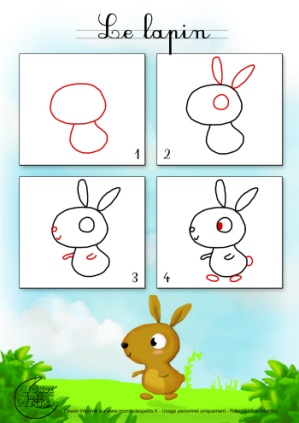 Pâques approche…pourquoi ne pas commencer à décorer notre chez nous avec cette guirlande de Pâques. La marche à suivre se trouve sur ce lien https://www.10doigts.fr/idees-crea/guirlande-lapins-de-paques-ic11322.aspx. Si besoin je vous fournie aussi le gabarit des lapins (voir doc joint). Bien sûr vous pouvez adapter ce bricolage avec ce que vous avez à la maison (papier journal, chutes de papier cadeau, papier blanc coloré, peint, décoré par les enfants, etc…).apprenons à dessiner des petits lapins trop mignons… n’hésitez pas à m’envoyer les vôtres si vous le pouvez… je pourrai les mettre sur le blog ! Modèle lapin en plus grand (voir doc joint).Langage oral.-Les alphas : Jeu des rosaces des alphas (voir doc joint) : Aujourd’hui nous travaillerons sur les sons j, s, v.-Les alphas :Lire la fiche « Les alphas s’attrapent 3 ».Procédez comme la semaine dernière.Un autre jeu pour revoir les sons des alphas voyelles https://www.logicieleducatif.fr/maternelle/planete-des-alphas/jeu-alphas-6.phpLangage oral.Poésie : « Une histoire à suivre ». En entier.Poésie : « Une histoire à suivre ». En entier.Activité artistique.Ecoute : Une histoire en musique : « Le Carnaval des animaux», Camille Saint Saëns.https://shows.acast.com/des-histoires-en-musique-d-elodie-fondacci/episodes/le-carnaval-des-animaux-chapitre-5Ecoute : Une histoire en musique : « Le Carnaval des animaux», Camille Saint Saëns.https://shows.acast.com/des-histoires-en-musique-d-elodie-fondacci/episodes/le-carnaval-des-animaux-chapitre-5Découvrir le monde/langage écrit.Le vivant : Apprenons le nom d’une ou deux fleur(s) du printemps par jour en commençant une nouvelle boîte mémoire qu’on appellera « la boîte fleurs ». Pour cela utilisez le document « Lexique fleurs printemps 1 et 2 ». Demandez à votre enfant d’ouvrir la « boîte fleur » dans sa mémoire et de nommer les fleurs déjà vues à partir de leurs photos.Aujourd’hui nous ajoutons le muscaris.Le vivant : Apprenons le nom d’une fleur du printemps par jour en commençant une nouvelle boîte mémoire qu’on appellera « la boîte fleurs ». Pour cela utilisez le document « Lexique fleurs printemps 1 et 2 ». Demandez à votre enfant d’ouvrir la « boîte fleur » dans sa mémoire et de nommer les fleurs déjà vues à partir de leurs photos.Aujourd’hui nous ajoutons les magnolias.Découvrir le monde/langage écrit.Le chant des oiseaux :Dans l’histoire de Pénélope, nous avons fait la connaissance de deux oiseaux aujourd’hui. C’est l’occasion de nous intéresser à leurs chants d’un peu plus près….Une petite présentation générale (merci à Maïna, une de mes élèves de l’an dernier, pour la découverte !) https://www.youtube.com/watch?v=Lo0WKT1puoILe pinson : https://www.youtube.com/watch?v=HTciCcm6U1ELe rossignol : https://www.youtube.com/watch?v=rYaFO-06pWUBonus.Si votre enfant en a envie, voici une nouvelle petite méditation pour se fabriquer intérieurement un coin à soi où se réfugier en cas de besoin… https://www.youtube.com/watch?v=trZ7IYKCGbcSi votre enfant en a envie, voici une nouvelle petite méditation pour se fabriquer intérieurement un coin à soi où se réfugier en cas de besoin… https://www.youtube.com/watch?v=trZ7IYKCGbc